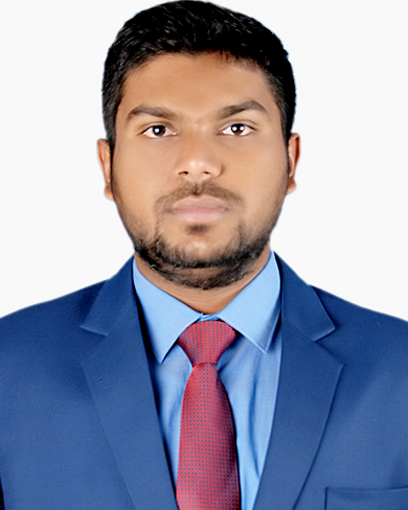 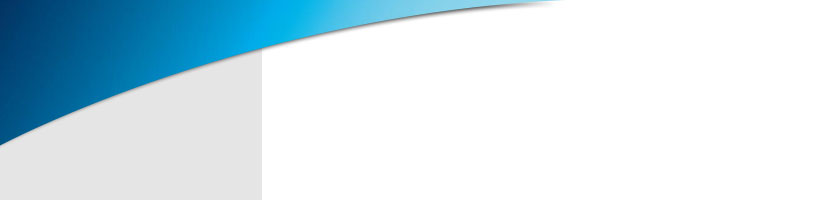 
 Key Skills
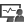 
A versatile, high-energy professional with the merit of executing prestigious projects safely in large magnitude within strict time Schedules, Less Risk Assessment.
 Key Skills
 Profile Summary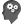 
 Key Skills
I consider myself a responsible, creative, with initiative and punctuality, I accept with pleasure the challenges and goals that your organization could assign me, with good handle of the interpersonal relationships, ability to work in teams, ability to work under high pressure, so as to solve problems efficiently and achieve the goals set by the company and my work group.Expertise in managing the successful rollout of project operations with answerability of defining scope, setting timelines, analyzing requirements, prioritizing tasks and identifying dependencies as per pre-set budgetsHands-on experience in fire prevention and inspection activities, equipment maintenance, and imparting training related to all phases of fire suppression, prevention, inspection, rescue & emergency operationsProficient in managing various activities like plumbing-drainage, firefighting, heating, ventilation and air conditioning operations as well as the preparation of material submittalsSkilled in managing end-to-end testing & commissioning operations to reduce downtime & enhance operational efficiencyExperienced in Team handling capacity. A result-oriented individual with strong analytical, communication, interpersonal and organizational skillsCertifications:Certified a course in NEBOSH Health and Safety at Work (HSW) from NIST Bangalore.Certified a course in Programming in C & C++ from NIIT, Mysore.Certified a Practicum Internship in RANE (MADRAS) Ltd, Mysore. Career Timeline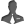 Certifications:Certified a course in NEBOSH Health and Safety at Work (HSW) from NIST Bangalore.Certified a course in Programming in C & C++ from NIIT, Mysore.Certified a Practicum Internship in RANE (MADRAS) Ltd, Mysore. Career Timeline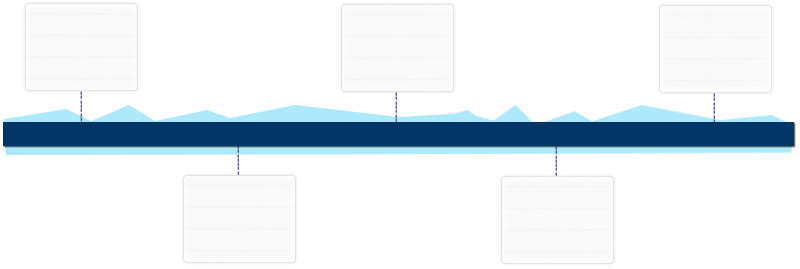  Education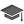 Bachelor of Mechanical Engineering from Maharaja Institute Of Technology Mysore,VTU University, Belgavi in 2015 Work Experience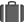 Jul’15- Aug’16 with Precision Engineering, Hindustan Aeronautics Limited HAL Post Bangalore.Aug’12-Jul’ 13 with TEE VEE ESS Wire Products, Manufacturing of Chain Links, Mesh Fencing, Barbed Wire and Steel Fabricators. Dealer of TATA Wiron.Roles and Responsibilities:Following standards Procedures for proper escalation of unresolved issues for appropriate internal teams.Ensure Proper recordings and closure of all issues.Managed the material quantity take-off; provided assistance in testing & commissioning operations.Preparing accurate timely reports.Exceptional skills in working in a high-pressure environmentSignificant Accomplishments:Study underwent for some template tools to make a finish tool and proper pressure for Executing major International projects through measures such as proper planning, Design and execution which resulted in significant benefits to the company.Aug’12- Jul’13 with TEE VEE ESS Wire Products Manufacturing of Chain Links, Mesh Fencing, Barbed Wire and Steel Fabricators. Dealer of TATA Wiron Mysore.Performed and observed various machining operations enthusiastically by doing such work. Extended support in maintaining the production line with timely reports.Coordinated with coworkers on all issues related to machining operation.Completing all duties according to applicable safety measures and published procedures.Jul’15- Aug’16 with Precision Engineering Hindustan Aeronautics Limited (HAL) Bangalore.Key Result Areas:Contributed in preparing and developing a project specification with colleagues often including those from other engineering disciplines.Planning and Designing new Production Processes.Considering the Implications of issues such as cost, safety and time constraints.Monitoring and Commissioning plant and systems.Ensuring there are safety messages in each incident action plan.Ensure Preparation and implementation of site safety and Health Plan.Projects HandledProject Title: “Study tooling concept for manufacturing of complex co cured composite structures “National Aerospace Laboratories (NAL) Bangalore India.An attempt was made to fabricate a flexible tool used for curing of channel of Main landing Gear (MLGD) Door which makes use of carbon fiber reinforced material, epoxy resin, silicon rubber, hardener and accelerator using processes like hand-layup, de-bulking and curing. A study was conducted on various types of tools used for manufacturing the channel and in order to obtain a better insight about various factors to be considered while manufacturing a tool.   EducationBachelor of Mechanical Engineering from Maharaja Institute Of Technology Mysore,VTU University, Belgavi in 2015 Work ExperienceJul’15- Aug’16 with Precision Engineering, Hindustan Aeronautics Limited HAL Post Bangalore.Aug’12-Jul’ 13 with TEE VEE ESS Wire Products, Manufacturing of Chain Links, Mesh Fencing, Barbed Wire and Steel Fabricators. Dealer of TATA Wiron.Roles and Responsibilities:Following standards Procedures for proper escalation of unresolved issues for appropriate internal teams.Ensure Proper recordings and closure of all issues.Managed the material quantity take-off; provided assistance in testing & commissioning operations.Preparing accurate timely reports.Exceptional skills in working in a high-pressure environmentSignificant Accomplishments:Study underwent for some template tools to make a finish tool and proper pressure for Executing major International projects through measures such as proper planning, Design and execution which resulted in significant benefits to the company.Aug’12- Jul’13 with TEE VEE ESS Wire Products Manufacturing of Chain Links, Mesh Fencing, Barbed Wire and Steel Fabricators. Dealer of TATA Wiron Mysore.Performed and observed various machining operations enthusiastically by doing such work. Extended support in maintaining the production line with timely reports.Coordinated with coworkers on all issues related to machining operation.Completing all duties according to applicable safety measures and published procedures.Jul’15- Aug’16 with Precision Engineering Hindustan Aeronautics Limited (HAL) Bangalore.Key Result Areas:Contributed in preparing and developing a project specification with colleagues often including those from other engineering disciplines.Planning and Designing new Production Processes.Considering the Implications of issues such as cost, safety and time constraints.Monitoring and Commissioning plant and systems.Ensuring there are safety messages in each incident action plan.Ensure Preparation and implementation of site safety and Health Plan.Projects HandledProject Title: “Study tooling concept for manufacturing of complex co cured composite structures “National Aerospace Laboratories (NAL) Bangalore India.An attempt was made to fabricate a flexible tool used for curing of channel of Main landing Gear (MLGD) Door which makes use of carbon fiber reinforced material, epoxy resin, silicon rubber, hardener and accelerator using processes like hand-layup, de-bulking and curing. A study was conducted on various types of tools used for manufacturing the channel and in order to obtain a better insight about various factors to be considered while manufacturing a tool.  